Name ______________________________________ Date ___________________ English 10Connection Based Novel Project ( Acceptance)   We learn best when we are at the center of our own learning. Inquiry-based learning is a learning process through questions generated from the interests, curiosities, and perspectives/experiences of the learner. When investigations grow from our own questions, curiosities, and experiences, learning is an organic and motivating process that is intrinsically enjoyable. (http://www.inquirylearn.com/Inquirydef.htm)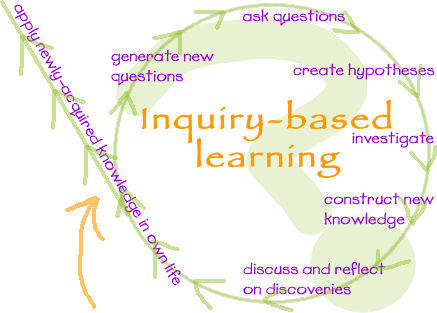 Specific learning processes that people engage in during inquiry-learning include]Creating questions of their ownObtaining supporting evidence to answer the question(s)Explaining the evidence collectedConnecting the explanation to the knowledge obtained from the investigative processCreating an argument and justification for the explanation.  (http://en.wikipedia.org/wiki/Inquiry-based_learning) You are to create a presentation that will demonstrate your learning of the grade 10 novel that you chose: An in-depth understanding and analysis of your novel on a literary level –including plot, character, theme, symbol, conflict, setting, point of view, etc.An in-depth analysis of any prior learning (literature), cross-curricular connections, and connections to other sources (primary and secondary).In Literary and Composition 10, the literature we have focused on including our novel and literature circles has been the theme of acceptance.  In addition, we started our semester with children’s book and writing inquiry questions on “The Human Condition”.  Both concepts –the broader concept of the human condition as well as the theme of acceptance have significantly shaped the world that we live in today. For this assignment, you will present on one of the following guiding question:How does acceptance shape the human condition?How does the lack of acceptance create conflict?How can people support and promote acceptance to help build stronger communities?You must use this question to guide your presentation.  In addition, you must also use other literature you have studied (or read or seen outside of class) including short stories, poetry/music, essays, novels, plays, children’s books, digital media or any other that you have studied and learned (including from another class/grade).  Reaching out to a community member for information is also a useful tool.Task OneYou must first come up with a proposal. In your proposal, you must outline what your specific inquiry question will be….this means that you can take one of the above questions and…reshape it in to your own inquiry question by making the wording more specific to the direction your inquiry will take. *Please complete the document titled “English 10 Connections Based Inquiry Project Planning SheetIn addition, you must also make clear what medium you are going to choose to present on the guiding question (this includes what program/software etc you will use).  You will also need to outline what literature you are going to use to support your question.Task TwoStart to research various literature/documents which will help you answer your inquiry question.  *Please complete the document titled “English 10 Connections Based Inquiry Project Literature and Document Information Part 1 as well as  “English 10 Connections Based Inquiry Project Literature and Document Information Part 2”Task ThreeAfter your proposal has been approved, you will then have to come up with a way to present on the guiding question. These are some of the various mediums that you can choose from:Mediums of presentations: Print (magazine, editorial)Public speaking (speeches) Visual (street art, photography, paintings, posters, videos, comics, cartoons) Media (film, computer graphics, PowerPoint slideshows, talk shows, internet blogs, monologues) Music (song lyrics) You must pick one form but if you have a different idea, you can propose it on your proposal form.Task FourSolutionIn your presentation, you must research your question as well as suggest a solution to a problem you determined from your guiding question. What are some of the things that we can do to help those that have been impacted by a current or previous conflict for example? This is a key component of your presentation. It is YOUR presentation and I want to see your work and your work only. Your project must reflect thoughtfulness and effort.  Your project must make clear your position on the issue and be powerful persuasive and possibly innovative. If your project is a written project (speech, editorial, song lyric, monologue, etc.) it must address the question that was posed and your solution to the question. (i.e. What is the message you’re trying to get across? What did you do to try to persuade the audience to agree with your position?)If your project is a visual project (video) you must address the question that was posed and your solution to the question. (i.e. What is the message you’re trying to get across? What did you do to try to persuade the audience to agree with your position?) Your proposal is due on: _________.Your presentation due date is _____.  Independent Novel StudyInquiry ProjectPlanning SheetInquiry Novel Presentation RubricTheme/TopicWhat is the “Driving Questions of your Project?  What will you learn from you novel?  How will reading this novel make you a “life-long lover” of literature?  How does this novel make connections to other curricular areas and real life?GoalsWhat do I want to know and be able to do to show and celebrate my learning?What does my teacher and/or my peers need to do to help facilitate my inquiry?Performance Demonstration/ProductHow will I show what I know and can do from my learning from this novel? What is the best way to present my knowledge of my novel and secondary sources that connect to my novel?Classroom ProcessesHow will I design my presentation?CategoriesWhat more can I do to accomplish the task?EmergingDevelopingProficientExtendingKnowledge and understanding-of novel content-demonstrates very limited understanding of plot, conflict, theme, symbols and images-demonstrates very limited understanding of writing/presentation form-demonstrates limited understanding of plot, conflict, theme, symbols and images-demonstrates limited understanding of writing/presentation form-demonstrates some understanding of pot, conflict, theme, symbols, and images-demonstrates some understanding of writing/presentation form-demonstrates considerable understanding of plot, conflict, theme, symbols and images.-demonstrates considerable understanding of writing/presentation form-demonstrates thorough understanding of plot, conflict, theme, symbols, and images-demonstrates thorough understanding of writing/presentattion formThinking and inquiry-organization of information on presentation (gathering information, focusing ideas etc.)-discussing conflicts and character encounters in the novel-theme/life lessons learned from the novel-interpreting and analyzing symbols, images, meanings, and quotations from the novel.-uses organizational skills with very limited effectiveness-explains conflicts with very limited effectiveness-discusses and explains the implications of theme with very limited effectiveness-demonstrates very limited analysis of symbols and images-Uses organizational skills with limited effectiveness.-explains conflicts with limited effectiveness.-discusses and explains the implications of theme with limited effectiveness-demonstrates limited analysis of symbols and images-uses organizational skill with some effectiveness-explains conflicts with some effectiveness-discusses and explains the implications of theme with some effectiveness-demonstrates some analysis of symbols and images-uses organizational skills with considerable effectiveness-explains conflicts with considerable effectiveness-discusses and explains the implications of theme with considerable effectiveness-demonstrates considerable analysis of symbols and images-uses organizational skill with a high degree of effectiveness-explains conflicts with thorough effectivenessDiscusses and explains the implications of theme  with thorough effectiveness-demonstrates thorough analysis of symbols and imagesConnections-secondary  sources/prior knowledge/curricular connections-life-long learning-Presentation makes no or little connections to prior knowledge, curricular connections or life-long learningPresentation makes connections with prior knowledge, curricular connections and life-long learning but with limited effectivenessPresentation makes connections with prior knowledge, curricular connections and life-long learning with some effectivenessPresentation makes connections with prior knowledge, curricular connections and life-long learning with considerable effectivenessPresentation makes connections with prior knowledge, curricular connections and life-long learning with thorough effectivenessCommunication and Visual Representation-Organization of presentation/ logically and meaningfully organized-grammar, usage, spelling, punctuation-No attempt to portray purpose or subject-No originality and use of material and media-Visuals are superfluous or there are no visuals.-Very Poor Grammar, Mechanics and Spelling.  Frequent errors-purpose and subject are not clear-little originality and use of material and media-Visuals relate but give little support to the presentation-Poor Grammar, Spelling and Mechanics. Presentation has many errors -somewhat clear purpose and subject-some originality and use of material and media-Visuals relate but don’t always support presentation-somewhat good Grammar, spelling, and Mechanics. Presentation has several errors.-clear purpose and subject-originality and good use of material and media-visuals enhance presentation-Good Grammar, spelling and mechanics.  May have the occasional error-Clear and thorough purpose and subject-very original presentation of material and media-visual enhance and reinforce presentation and hit upon literal and metaphorical meaning.-Excellent Grammar, spelling, and MechanicsCritical ThinkingMisinterprets evidence, statements, graphics, questions, etc. • Fails to identify strong, relevant counter arguments. • Draws unwarranted or fallacious conclusions. • Justifies few results or procedures, seldom explains reasons. • Regardless of the evidence or reasons, maintains or defends views based on self-interest or preconceptionsResponds by retelling or graphically showing events or facts. •Makes personal connections or identifies connections within or between sources in a limited way-Is beginning to use appropriate evidence to back ideas. •Discusses literature, experiences, and points of view of others in terms of own experience. •Responds to sources at factual or literal level. •Includes little or no evidence of refinement of initial response or shift in dualistic thinking •Demonstrates difficulty with organization and thinking is unevenDescribes events, people, and places with some supporting details from the source. • Make connections to sources, cither personal or analytic. • Demonstrates a basic ability to analyze, interpret, and formulate inferences. • States or briefly includes more than one perspective in discussing literature, experiences, and points of view of others. • Takes some risks by occasionally questioning sources or by stating interpretations and predictions. • Demonstrates little evidence of rethinking or refinement of one's own perspectiveAccurately interprets evidence, statements, graphics, questions, etc. • Thinks through issues by identifying relevant arguments (reasons and claims) pro and con. • Offers analysis and evaluation of obvious alternative points of view. • Generates alternative explanations of phenomena or event. • Justifies (by using) some results or procedures, explains reasons. • Fair-mindedly follows where evidence and reasons leads. - Accurately interprets evidence, statements, graphics, questions, etc. • Identifies the salient arguments (reasons and claims) pro and con. • Thoughtfully analyzes and evaluates major alternative points of view. • Generates alternative explanations of phenomena or event. • Justifies key results and procedures, explains assumptions and reasons. • Fair-mindedly follows where evidence and reasons lead. • Makes ethical judgments